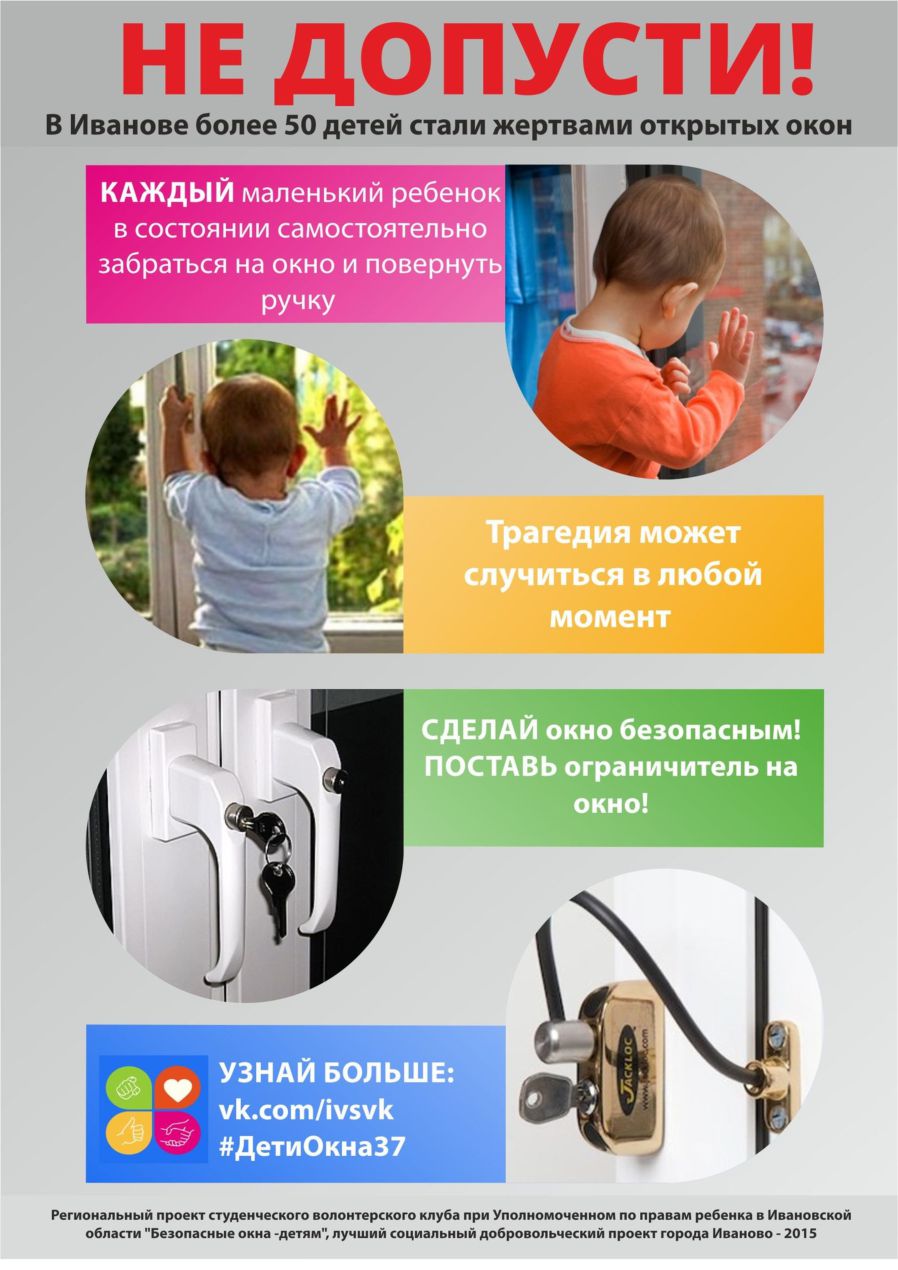 Безопасные окна – детям! Никогда не оставляйте детей без присмотра, тем более одних в квартире! Не оставляйте окна открытыми, если в помещении есть ребенок! Заблокируйте оконную ручку, чтобы ребенок не смог открыть ее самостоятельно. Отодвиньте от окон все виды мебели, чтобы ребенок не мог залезть на подоконник. Не рассчитывайте на москитные сетки! Они не предназначены для защиты от падений. Не приучайте ребенка стоять на подоконнике и разглядывать происходящее на улице из окна. Ребенок будет повторять это в ваше отсутствие.- Расскажите ребенку об опасности окна и возможных трагических последствиях.Существуют различные защитные механизмы на окна:Отдельные устройства с замками, которые обычно крепятся снизу створки на раму и в закрытом состоянии препятствуют его распахиванию в горизонтальном режиме. Небольшие механизмы, которые легко крепятся и эффективны на практике. В зарубежных устройствах хорошей практикой стало применять ключики красного цвета, чтобы вы хорошо видели забытый в замке ключ.Блокиратор на ручку окна. Прост в установке, надетый на ручку не дает ребенку её повернуть и открыть створку. Для установки даже не требует специальных инструментов и навыков.Гибкий блокиратор. Принцип действия напоминает дверные цепочки. Позволяет распахнуть створку только на несколько сантиметров.и другие приспособления